CURRICULUM VITAE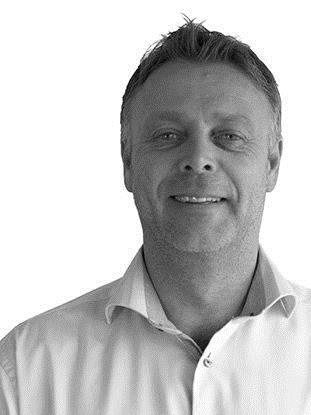 Senior NDT TechnicianSummaryFrank Haddeland has over 20 years’ experience within the NDT and operational inspection field. He has been a departmental manager for NDT training for over 9 years, in addition to being an instructor for several NDT methods and operating inspection.During this time, he has gained both solid field experience, and has trained numerous personnel in RT, MT, PT and VT.  His knowledge as a level III NDT inspector is highly valued by both students and clients alike, and his professionalism and enthusiasm for the work has garnered much praise for FORCE on a variety of scopes.With his background from both offshore and onshore projects he is a highly valued member of the professional team at FORCE.Professional Experience     2017- Present          Force Technology Norway EducationCertificationsKey QualificationsFull resuméPersonalEducationCourses and certificationsProfessional Experience         2017 – Present    Force Technology Norway                                     Teaching at the course center. NDT and Visual in-service inspection                                      o                                   on pipelines, vessels, process equipment and structural steel Valhall                                       field.                     Languages2008 – 2017Force Technology Training Norway        1996 -2008AkerKværner         1995 -1996                  1995                  1994Carl Bro Insp. & sert. A/SMandal Castings A/SKristiansand Jernstøperi A/S1994 -1995Eurocert,  NDT school, Kristiansand1991Mandal AMO-senter (Vocational School) Industrial Pipe Fitting20172015In-service Inspector Level IVisual, NORDTEST Level I & II                  20152015201420141997Ultrasonic, NORDTEST Level IIIRadiographic, NORDTEST Level IIIDye Penetrant, NORDTEST Level IIIMagnetic Particle, NORDTEST IIIEddy current, NORDTEST Level I & IIMain areas 
of experienceCourse instruction, Project Management; Strategic Planning.Full nameFrank HaddelandDate of birth30.05.69Phone+47 98298384E-mailfha@force.no 1994 -1995Eurocert,  NDT school, Kristiansand1991Mandal AMO-senter (Vocational School) Industrial Pipe Fitting1986 -1989Mandal upper Secondary school2017In-service Inspector Level I20152015201520142014201420022002199719971995199519951994199419941994199419911991Visual, NORDTEST Level I & IIUltrasonic, NORDTEST Level IIIRadiographic, NORDTEST Level IIIDye Penetrant, NORDTEST Level IIIMagnetic Particle, NORDTEST IIIBasic Level IIIEddy Current Heat Exch. And Zetec Miz 27 SI familiarization CourseEddy Current /RFT Inspection TechniquePMI Positive material identificationEddy current, NORDTEST Level I & IIRadiographic, NORDTEST Level I & IIOffshore Safety Course, Module I, II and IIIUltrasonic, NORDTEST Level I & IIDye Penetrant, NORDTEST Level I & IIMagnetic Particle ,NORDTEST Level I & IIRadiation Protection, Authorization courseModule 150: Craft Theory - Hunmanities Subjects Module 151: Basic welding and material technologySafety Course Leiro II, parts I and IIIBasic Welding course       2008 –2017Force Technology Training NorwaySenior NDT TechnicianHead of department Training.Responsibility for operation and teaching at the course centerNDT and Visual in-service inspection on pipelines, vessels,process equipment and structural steel Valhall field.1996 -2008AkerKværner Modifications and maintenance - Gullfaks-field.Senior inspector / NDT technicianNDT and visual in-service inspection on pipelines, vessels,process equipment and structural steel.Video inspection during commissioning on modification projects.1995 -1996199519941991 -19931989 -1990Carl Bro Insp. & sert. A/SInspection and NDT at Shell-raffinery, Inspection and NDT at Stigsnæs power plant, Skelskør, DenmarkInspection and NDT at A/S Norske Shell-raffinery, Sola, Inspection and NDT at Kårstø raffinery, Inspection, NDT and “on-stream” cobolt 60 at Gullfaks A/B/CMandal Castings A/SNDTUT, MP and Laboratory workKristiansand Jernstøperi A/SNDTUT and MPBåtservice Contracting A/S Pipe fitting at Kårstø raffinery, Haugesund, Norway Pipe fitting at Sleipner platform, Stavanger, NorwayBåtservice at Mandal, NorwayCompleted Initial Military ServiceEnglishSpeak/Read/WriteElementaryNorwegianSpeak/Read/Write